Academic Senate Rules Committee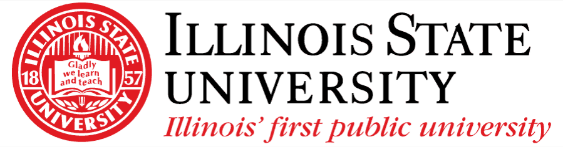 Illinois State University03/08/2023MinutesRoll Call:Senator Craig BlumSenator Zoe SmithSenator Nate RardinSenator Angela BonnellSenator John McHaleSenator Jayden WilburnSenator Bahae SamhanSenator Gabriel GuddingSenator Benjamin SchmeiserSenator Alex DuffyProvost Designee Craig GattoAbsences: Meeting called to order at 6:03Public CommentNo public commentApproval of the February 22nd MinutesMotion by Senator DuffySeconded by Senator SchmeiserApproved UnanimouslyArticle III Section 5 UpdatesQuestion by Senator Duffy clarifying the changes from unexcused and excused absences to no distinction between absence typesGeneral question to committee by Senator Blum as to the committee’s opinion on the distinction between 4 and 5 absences being the cut-offGeneral assent for maintaining the language as 5 absencesArticle VI UpdateUpdate by Senator Blum as to small editorial changes throughout the documentUpdate by Senator Blum as to edits regarding the Committee Liaison sectionInformation given that the main issues brought up by other Senators include lack of clarity regarding liaison role and liaison access to materialsInformation given that the Ad Hoc committee on the issue came to the conclusion that liaisons are intended to be participants would thus have reason to have relevant materialsAppendix IIIssue raised by Senator Smith as to the Academic Senate Bylaws not defining the full membership of the Student Government AssociationAdjournment – 6:52Motion by Senator BlumSeconded by Senator McHaleApproved unanimously